Function Domain Word Problem NotesExample 1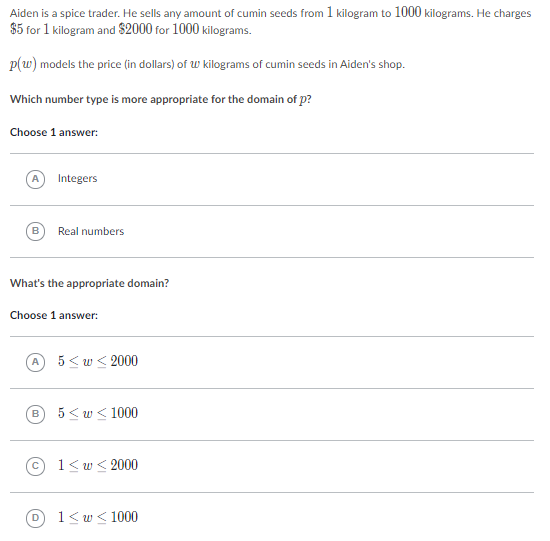 Solutions to Example 1: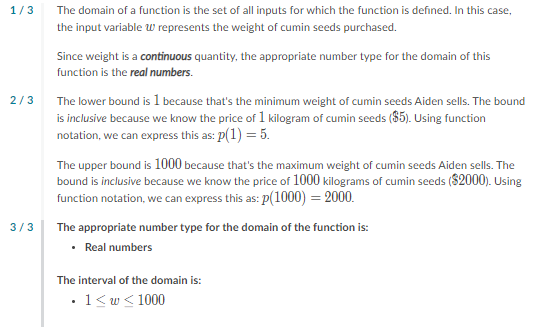 Example 2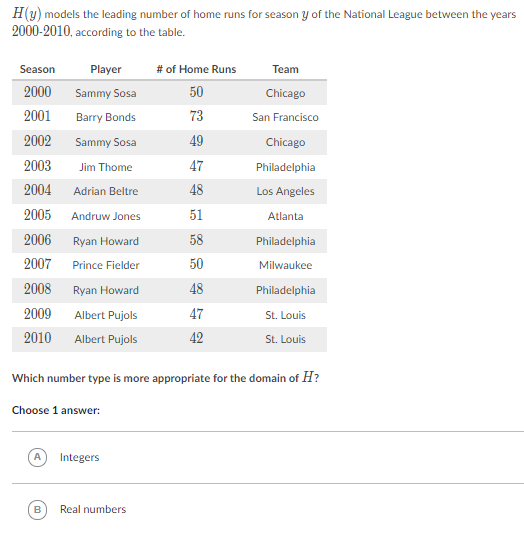 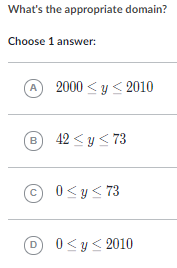 Solutions to Example 2: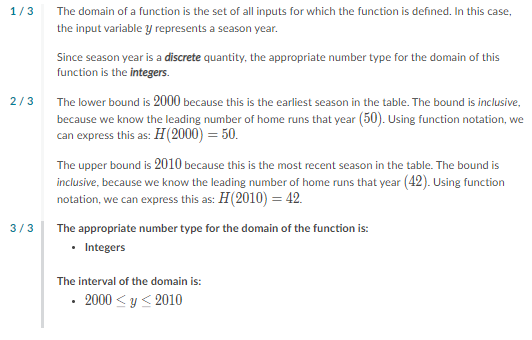 Example 3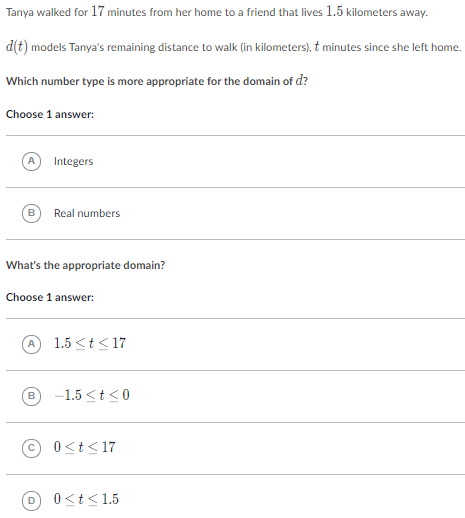 Solutions to Example 3: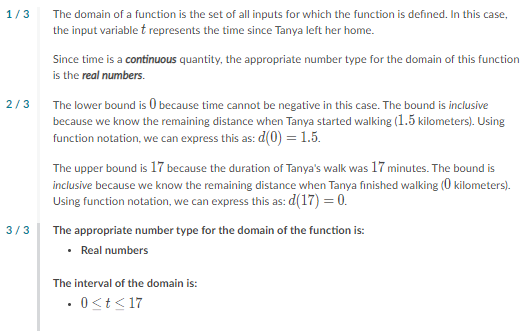 